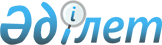 О внесении изменений и дополнения в решение Казалинского районного маслихата от 25 декабря 2020 года №550 "О бюджете сельского округа Бозколь на 2021-2023 годы"Решение Казалинского районного маслихата Кызылординской области от 12 марта 2021 года № 31. Зарегистрировано Департаментом юстиции Кызылординской области 16 марта 2021 года № 8187
      В соответствии с статьей 109-1 Кодекса Республики Казахстан от 4 декабря 2008 года "Бюджетный кодекс Республики Казахстан", пунктом 2-7 статьи 6 Закона Республики Казахстан от 23 января 2001 года "О местном государственном управлении и самоуправлении в Республике Казахстан" Казалинский районный маслихат РЕШИЛ:
      Внести в решение Казалинского районного маслихата от 25 декабря 2020 года № 550 "О бюджете сельского округа Бозколь на 2021-2023 годы" (зарегистрировано в Реестре государственной регистрации нормативных правовых актов за номером 7999, опубликовано 07 января 2021 года в эталонном контрольном банке нормативных правовых актов Республики Казахстан) следующие изменения и дополнение:
      Пункт 1 изложить в новой редакции:
      "1. Утвердить бюджет сельского округа Бозколь на 2021-2023 годы согласно приложениям 1, 2, 3, в том числе на 2021 год в следующих объемах:
      1) доходы – 44314 тысяч тенге, в том числе:
      налоговые поступления – 1273 тысяч тенге;
      поступления трансфертов – 43041 тысяч тенге;
      2) затраты – 45320 тысяч тенге;
      3) чистое бюджетное кредитование – 0;
      бюджетные кредиты – 0;
      погашение бюджетных кредитов – 0;
      4) сальдо по операциям с финансовыми активами – 0;
      приобретение финансовых активов – 0;
      поступления от продажи финансовых активов государства – 0;
      5) дефицит (профицит) бюджета – -1006 тысяч тенге;
      6) финансирование дефицита (использование профицита) бюджета – 1006 тысяч тенге.".
      Пункт 2 дополнить подпунктом 2) нового содержания:
      "2) на расходы по обеспечению деятельности аппарата акима 200 тысяч тенге.".
      Приложение 1 указанного решения изложить в новой редакции согласно приложению к настоящему решению.
      2. Настоящее решение вводится в действие с 1 января 2021 года и подлежит официальному опубликованию. Бюджет на 2021 год сельского округа Бозколь
					© 2012. РГП на ПХВ «Институт законодательства и правовой информации Республики Казахстан» Министерства юстиции Республики Казахстан
				
      Председатель внеочередной ІІІ сессий Казалинского районного маслихата 

А. ОРЫМБАЕВ

      Председатель маслихата Казалинского районного маслихата 

Б. ЖАРЫЛҚАП
Приложение к решениюКазалинского районного маслихатаот 12 марта 2021 года № 31Приложение 1 к решениюКазалинского районного маслихатаот 25 декабря 2020 года №550
Категория
Категория
Категория
Категория
Сумма, 

тысяч тенге
Класс
Класс
Класс
Сумма, 

тысяч тенге
Подкласс
Подкласс
Сумма, 

тысяч тенге
Наименование
Сумма, 

тысяч тенге
1. Доходы
44314
1
Налоговые поступления
1273
04
Hалоги на собственность
1273
1
Hалоги на имущество
9
3
Земельный налог
81
4
Hалог на транспортные средства
1183
4
Поступления трансфертов 
43041
02
Трансферты из вышестоящих органов государственного управления
43041
3
Трансферты из районного (города областного значения) бюджета
43041
Функциональная группа
Функциональная группа
Функциональная группа
Функциональная группа
Администратор бюджетных программ
Администратор бюджетных программ
Администратор бюджетных программ
Программа
Программа
Наименование
Наименование
2.Затраты
45320
1
Государственные услуги общего характера
19872
124
Аппарат акима города районного значения, села, поселка, сельского округа
19872
001
Услуги по обеспечению деятельности акима города районного значения, села, поселка, сельского округа
19677
022
Капитальные расходы государственного органа
195
7
Жилищно-коммунальное хозяйство
5626
124
Аппарат акима города районного значения, села, поселка, сельского округа
1327
014
Организация водоснабжения населенных пунктов
1327
124
Аппарат акима города районного значения, села, поселка, сельского округа
4299
008
Освещение улиц в населенных пунктах
2146
009
Обеспечение санитарии населенных пунктов
525
011
Благоустройство и озеленение населенных пунктов
1628
8
Культура, спорт, туризм и информационное пространство
19211
124
Аппарат акима города районного значения, села, поселка, сельского округа
19211
006
Поддержка культурно-досуговой работы на местном уровне
19211
15
Трансферты
611
124
Аппарат акима города районного значения, села, поселка, сельского округа
611
048
Возврат неиспользованных (недоиспользованных) целевых трансфертов
611
3. Чистое бюджетное кредитование
0
Бюджетные кредиты
0
Погашение бюджетных кредитов
0
4.Сальдо по операциям с финансовыми активами
0
Приобретение финансовых активов
0
Поступления от продажи финансовых активов государства
0
5.Дефицит (профицит) бюджета
-1006
6.Финансирование дефицита (использование профицита) бюджета
1006
8
Используемые остатки бюджетных средств
1006
01
Остатки бюджетных средств
1006
1
Свободные остатки бюджетных средств
1006